Долаток 3ОПИС ДИСЦИПЛІНИ(до 1000 друкованих знаків)За сучасного ведення птахівництва, як промислового, подвірного чи індивідуального, інтенсифікації сільськогосподарського виробництва та зміни умов утримання виникають обставини, що потребують корекції гомеостазу, імунобіологічної реактивності та не специфічного і специфічного імунітету у птахів. Особливо актуальним є лабораторно діагностичні заходи у промисловому птахівництві. Підвищення продуктивності та економічної ефективності вирощування птахів потребує планових моніторингових досліджень здоров’я птахів  передові господарства створюють лабораторії які потредують знаних фахівців. Основою вивчення дисципліни є засвоєння студентами навичок науково-обґрунтованого модулювання, прогнозування епізоотичної ситуації, організації і проведення протиепізоотичних, гігієнічних, ветеринарно-санітарних, заходів біобезпеки і біозахисту. А також застосування ефективних заходів профілактики транскордонних та емерджентних захворювань.Модулювання та прогнозування епізоотичної ситуації контагіозних хвороб на фоні антибіотикорезистентних штамів збудника та залишкового поствакцинального імунітету набуває актуальності у сучасних умовах промислового виробництва продукції тваринництва. Прийняття протиепізоотичних рішень на основі благополуччя тварин, ветеринарного законодавства України та Міжнародних директив і правил дозволить отримати безпечну і якісну продукцію птахівництва. Метою курсу є оволодіння методами діагностики, вакцинопрофілактики, проведення ветеринарно-санітарних і протиепізоотичних заходів у системі контролю і нагляду в інкубаторах та на підприємствах з вирощування птахівСТРУКТУРА ДИЦИПЛІНИПОЛІТИКА ОЦІНЮВАННЯШКАЛА ОЦІНЮВАННЯ ЗНАНЬ СТУДЕНТІВ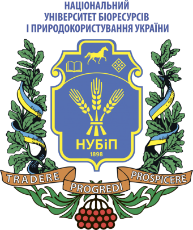 СИЛАБУС ДИСЦИПЛІНИ «Ветеринарні превентивні технології заразних хвороб птахів»Ступінь вищої освіти - МагістрСпеціальність 211 Ветеринарна медицинаОсвітня програма - «Ветеринарна медицина»Рік навчання - 6, семестр - 12Форма навчання - деннаКількість кредитів ЄКТС - 7Мова викладання - українська_______________________Лектор дисципліниЛитвиненко Віктор Миколайович_________________Контактна інформація лектора (e-mail)lytvynenko_vm@nubip.edu.ua   ______________________________________________________________________________Сторінка дисципліни в eLearn ТемаГодини(лекції/лабораторні)Результати навчанняЗавданняОцінювання1 семестр1 семестр1 семестр1 семестр1 семестрМодуль 1Модуль 1Модуль 1Модуль 1Модуль 1Тема 1. Грип птахів та заходи ліквідації як особливо небезпечного захворювання2/3Знати: -принципи контролю, нагляду та моніторингових досліджень;-організацію і проведення планових діагностичних дослідженнь і профілактичних обробок; -заходи біобезпеки і біозахисту у господарстві;  -як організовувати профілактичні дезінфекцію, дезінвазію, дезінсекцію та дератизацію;-вивчити методику складання плану вакцинацій по забезпеченню благополуччя господарств, населених пунктів; -ознайомитись з існуючими Державними стандартами лабораторної діагностики;-сучасну динаміку найбільш поширених в Україні інфекційних хвороб птахів.вміти: -передбачити можливість виникнення і поширення хвороб птахів; -своєчасно визначати прогноз щодо перебігу і закінчення хвороби; -запобігати виникненню ускладнень за вакцинації птиці;-проводити санацію приміщень, інкубатора;-на основі лабораторних та диференційних ознак встановити діагноз;-організувати заходи з ліквідації транскордонних та емерджентних хвороб;-проводити перевірку ветеринарних документів відповідно до Міжнародних регламентів. Розробляти систему діагностичних та профілактичних заходів на птахофабриках.Диференціювати захворювання птахів.Застосовувати конкретні заходи, спрямовані на швидку локалізацію та попередження нових захворювань і повну ліквідацію захворювання.Використовувати Законодавство України та Міжнародне право за ліквідації хвороб птахівПроведення лабораторної роботи. Співбесіда.Складання тестів.Виконання самостійної роботи (в.т.ч. в elearn)5Тема 2. Нюкаслська хвороба. Заходи профілактики і ліквідації транскордонних захворювань птахів2/3Знати: -принципи контролю, нагляду та моніторингових досліджень;-організацію і проведення планових діагностичних дослідженнь і профілактичних обробок; -заходи біобезпеки і біозахисту у господарстві;  -як організовувати профілактичні дезінфекцію, дезінвазію, дезінсекцію та дератизацію;-вивчити методику складання плану вакцинацій по забезпеченню благополуччя господарств, населених пунктів; -ознайомитись з існуючими Державними стандартами лабораторної діагностики;-сучасну динаміку найбільш поширених в Україні інфекційних хвороб птахів.вміти: -передбачити можливість виникнення і поширення хвороб птахів; -своєчасно визначати прогноз щодо перебігу і закінчення хвороби; -запобігати виникненню ускладнень за вакцинації птиці;-проводити санацію приміщень, інкубатора;-на основі лабораторних та диференційних ознак встановити діагноз;-організувати заходи з ліквідації транскордонних та емерджентних хвороб;-проводити перевірку ветеринарних документів відповідно до Міжнародних регламентів. Розробляти систему діагностичних та профілактичних заходів на птахофабриках.Диференціювати захворювання птахів.Застосовувати конкретні заходи, спрямовані на швидку локалізацію та попередження нових захворювань і повну ліквідацію захворювання.Використовувати Законодавство України та Міжнародне право за ліквідації хвороб птахівПроведення лабораторної роботи. Співбесіда.Складання тестів.Виконання самостійної роботи (в.т.ч. в elearn)5Тема 3. Сальмонельози птахів2/3Знати: -принципи контролю, нагляду та моніторингових досліджень;-організацію і проведення планових діагностичних дослідженнь і профілактичних обробок; -заходи біобезпеки і біозахисту у господарстві;  -як організовувати профілактичні дезінфекцію, дезінвазію, дезінсекцію та дератизацію;-вивчити методику складання плану вакцинацій по забезпеченню благополуччя господарств, населених пунктів; -ознайомитись з існуючими Державними стандартами лабораторної діагностики;-сучасну динаміку найбільш поширених в Україні інфекційних хвороб птахів.вміти: -передбачити можливість виникнення і поширення хвороб птахів; -своєчасно визначати прогноз щодо перебігу і закінчення хвороби; -запобігати виникненню ускладнень за вакцинації птиці;-проводити санацію приміщень, інкубатора;-на основі лабораторних та диференційних ознак встановити діагноз;-організувати заходи з ліквідації транскордонних та емерджентних хвороб;-проводити перевірку ветеринарних документів відповідно до Міжнародних регламентів. Розробляти систему діагностичних та профілактичних заходів на птахофабриках.Диференціювати захворювання птахів.Застосовувати конкретні заходи, спрямовані на швидку локалізацію та попередження нових захворювань і повну ліквідацію захворювання.Використовувати Законодавство України та Міжнародне право за ліквідації хвороб птахівПроведення лабораторної роботи. Співбесіда.Складання тестів.Виконання самостійної роботи (в.т.ч. в elearn)5Тема 4. Інфекційний бронхіт курей2/3Знати: -принципи контролю, нагляду та моніторингових досліджень;-організацію і проведення планових діагностичних дослідженнь і профілактичних обробок; -заходи біобезпеки і біозахисту у господарстві;  -як організовувати профілактичні дезінфекцію, дезінвазію, дезінсекцію та дератизацію;-вивчити методику складання плану вакцинацій по забезпеченню благополуччя господарств, населених пунктів; -ознайомитись з існуючими Державними стандартами лабораторної діагностики;-сучасну динаміку найбільш поширених в Україні інфекційних хвороб птахів.вміти: -передбачити можливість виникнення і поширення хвороб птахів; -своєчасно визначати прогноз щодо перебігу і закінчення хвороби; -запобігати виникненню ускладнень за вакцинації птиці;-проводити санацію приміщень, інкубатора;-на основі лабораторних та диференційних ознак встановити діагноз;-організувати заходи з ліквідації транскордонних та емерджентних хвороб;-проводити перевірку ветеринарних документів відповідно до Міжнародних регламентів. Розробляти систему діагностичних та профілактичних заходів на птахофабриках.Диференціювати захворювання птахів.Застосовувати конкретні заходи, спрямовані на швидку локалізацію та попередження нових захворювань і повну ліквідацію захворювання.Використовувати Законодавство України та Міжнародне право за ліквідації хвороб птахівПроведення лабораторної роботи. Співбесіда.Складання тестів.Виконання самостійної роботи (в.т.ч. в elearn)5Тема 5. Хвороба Гамборо2/3Знати: -принципи контролю, нагляду та моніторингових досліджень;-організацію і проведення планових діагностичних дослідженнь і профілактичних обробок; -заходи біобезпеки і біозахисту у господарстві;  -як організовувати профілактичні дезінфекцію, дезінвазію, дезінсекцію та дератизацію;-вивчити методику складання плану вакцинацій по забезпеченню благополуччя господарств, населених пунктів; -ознайомитись з існуючими Державними стандартами лабораторної діагностики;-сучасну динаміку найбільш поширених в Україні інфекційних хвороб птахів.вміти: -передбачити можливість виникнення і поширення хвороб птахів; -своєчасно визначати прогноз щодо перебігу і закінчення хвороби; -запобігати виникненню ускладнень за вакцинації птиці;-проводити санацію приміщень, інкубатора;-на основі лабораторних та диференційних ознак встановити діагноз;-організувати заходи з ліквідації транскордонних та емерджентних хвороб;-проводити перевірку ветеринарних документів відповідно до Міжнародних регламентів. Розробляти систему діагностичних та профілактичних заходів на птахофабриках.Диференціювати захворювання птахів.Застосовувати конкретні заходи, спрямовані на швидку локалізацію та попередження нових захворювань і повну ліквідацію захворювання.Використовувати Законодавство України та Міжнародне право за ліквідації хвороб птахівПроведення лабораторної роботи. Співбесіда.Складання тестів.Виконання самостійної роботи (в.т.ч. в elearn)5Тема 6. Хвороба Марека2/3Знати: -принципи контролю, нагляду та моніторингових досліджень;-організацію і проведення планових діагностичних дослідженнь і профілактичних обробок; -заходи біобезпеки і біозахисту у господарстві;  -як організовувати профілактичні дезінфекцію, дезінвазію, дезінсекцію та дератизацію;-вивчити методику складання плану вакцинацій по забезпеченню благополуччя господарств, населених пунктів; -ознайомитись з існуючими Державними стандартами лабораторної діагностики;-сучасну динаміку найбільш поширених в Україні інфекційних хвороб птахів.вміти: -передбачити можливість виникнення і поширення хвороб птахів; -своєчасно визначати прогноз щодо перебігу і закінчення хвороби; -запобігати виникненню ускладнень за вакцинації птиці;-проводити санацію приміщень, інкубатора;-на основі лабораторних та диференційних ознак встановити діагноз;-організувати заходи з ліквідації транскордонних та емерджентних хвороб;-проводити перевірку ветеринарних документів відповідно до Міжнародних регламентів. Розробляти систему діагностичних та профілактичних заходів на птахофабриках.Диференціювати захворювання птахів.Застосовувати конкретні заходи, спрямовані на швидку локалізацію та попередження нових захворювань і повну ліквідацію захворювання.Використовувати Законодавство України та Міжнародне право за ліквідації хвороб птахівПроведення лабораторної роботи. Співбесіда.Складання тестів.Виконання самостійної роботи (в.т.ч. в elearn)5Тема 7. аеросакуліт, геморагічний ентерит індиків2/3Знати: -принципи контролю, нагляду та моніторингових досліджень;-організацію і проведення планових діагностичних дослідженнь і профілактичних обробок; -заходи біобезпеки і біозахисту у господарстві;  -як організовувати профілактичні дезінфекцію, дезінвазію, дезінсекцію та дератизацію;-вивчити методику складання плану вакцинацій по забезпеченню благополуччя господарств, населених пунктів; -ознайомитись з існуючими Державними стандартами лабораторної діагностики;-сучасну динаміку найбільш поширених в Україні інфекційних хвороб птахів.вміти: -передбачити можливість виникнення і поширення хвороб птахів; -своєчасно визначати прогноз щодо перебігу і закінчення хвороби; -запобігати виникненню ускладнень за вакцинації птиці;-проводити санацію приміщень, інкубатора;-на основі лабораторних та диференційних ознак встановити діагноз;-організувати заходи з ліквідації транскордонних та емерджентних хвороб;-проводити перевірку ветеринарних документів відповідно до Міжнародних регламентів. Розробляти систему діагностичних та профілактичних заходів на птахофабриках.Диференціювати захворювання птахів.Застосовувати конкретні заходи, спрямовані на швидку локалізацію та попередження нових захворювань і повну ліквідацію захворювання.Використовувати Законодавство України та Міжнародне право за ліквідації хвороб птахівПроведення лабораторної роботи. Співбесіда.Складання тестів.Виконання самостійної роботи (в.т.ч. в elearn)5Тема 8. Кампілобактеріоз2/3Знати: -принципи контролю, нагляду та моніторингових досліджень;-організацію і проведення планових діагностичних дослідженнь і профілактичних обробок; -заходи біобезпеки і біозахисту у господарстві;  -як організовувати профілактичні дезінфекцію, дезінвазію, дезінсекцію та дератизацію;-вивчити методику складання плану вакцинацій по забезпеченню благополуччя господарств, населених пунктів; -ознайомитись з існуючими Державними стандартами лабораторної діагностики;-сучасну динаміку найбільш поширених в Україні інфекційних хвороб птахів.вміти: -передбачити можливість виникнення і поширення хвороб птахів; -своєчасно визначати прогноз щодо перебігу і закінчення хвороби; -запобігати виникненню ускладнень за вакцинації птиці;-проводити санацію приміщень, інкубатора;-на основі лабораторних та диференційних ознак встановити діагноз;-організувати заходи з ліквідації транскордонних та емерджентних хвороб;-проводити перевірку ветеринарних документів відповідно до Міжнародних регламентів. Розробляти систему діагностичних та профілактичних заходів на птахофабриках.Диференціювати захворювання птахів.Застосовувати конкретні заходи, спрямовані на швидку локалізацію та попередження нових захворювань і повну ліквідацію захворювання.Використовувати Законодавство України та Міжнародне право за ліквідації хвороб птахівПроведення лабораторної роботи. Співбесіда.Складання тестів.Виконання самостійної роботи (в.т.ч. в elearn)5Тема 9. Колібактеріоз2/3Знати: -принципи контролю, нагляду та моніторингових досліджень;-організацію і проведення планових діагностичних дослідженнь і профілактичних обробок; -заходи біобезпеки і біозахисту у господарстві;  -як організовувати профілактичні дезінфекцію, дезінвазію, дезінсекцію та дератизацію;-вивчити методику складання плану вакцинацій по забезпеченню благополуччя господарств, населених пунктів; -ознайомитись з існуючими Державними стандартами лабораторної діагностики;-сучасну динаміку найбільш поширених в Україні інфекційних хвороб птахів.вміти: -передбачити можливість виникнення і поширення хвороб птахів; -своєчасно визначати прогноз щодо перебігу і закінчення хвороби; -запобігати виникненню ускладнень за вакцинації птиці;-проводити санацію приміщень, інкубатора;-на основі лабораторних та диференційних ознак встановити діагноз;-організувати заходи з ліквідації транскордонних та емерджентних хвороб;-проводити перевірку ветеринарних документів відповідно до Міжнародних регламентів. Розробляти систему діагностичних та профілактичних заходів на птахофабриках.Диференціювати захворювання птахів.Застосовувати конкретні заходи, спрямовані на швидку локалізацію та попередження нових захворювань і повну ліквідацію захворювання.Використовувати Законодавство України та Міжнародне право за ліквідації хвороб птахівПроведення лабораторної роботи. Співбесіда.Складання тестів.Виконання самостійної роботи (в.т.ч. в elearn)5Тема 10. Орнітобактеріоз. Орнітоз2/3Знати: -принципи контролю, нагляду та моніторингових досліджень;-організацію і проведення планових діагностичних дослідженнь і профілактичних обробок; -заходи біобезпеки і біозахисту у господарстві;  -як організовувати профілактичні дезінфекцію, дезінвазію, дезінсекцію та дератизацію;-вивчити методику складання плану вакцинацій по забезпеченню благополуччя господарств, населених пунктів; -ознайомитись з існуючими Державними стандартами лабораторної діагностики;-сучасну динаміку найбільш поширених в Україні інфекційних хвороб птахів.вміти: -передбачити можливість виникнення і поширення хвороб птахів; -своєчасно визначати прогноз щодо перебігу і закінчення хвороби; -запобігати виникненню ускладнень за вакцинації птиці;-проводити санацію приміщень, інкубатора;-на основі лабораторних та диференційних ознак встановити діагноз;-організувати заходи з ліквідації транскордонних та емерджентних хвороб;-проводити перевірку ветеринарних документів відповідно до Міжнародних регламентів. Розробляти систему діагностичних та профілактичних заходів на птахофабриках.Диференціювати захворювання птахів.Застосовувати конкретні заходи, спрямовані на швидку локалізацію та попередження нових захворювань і повну ліквідацію захворювання.Використовувати Законодавство України та Міжнародне право за ліквідації хвороб птахівПроведення лабораторної роботи. Співбесіда.Складання тестів.Виконання самостійної роботи (в.т.ч. в elearn)5Тема 11. Мікоплазмоз гусенят. Респіраторний мікоплазмоз.2/3Знати: -принципи контролю, нагляду та моніторингових досліджень;-організацію і проведення планових діагностичних дослідженнь і профілактичних обробок; -заходи біобезпеки і біозахисту у господарстві;  -як організовувати профілактичні дезінфекцію, дезінвазію, дезінсекцію та дератизацію;-вивчити методику складання плану вакцинацій по забезпеченню благополуччя господарств, населених пунктів; -ознайомитись з існуючими Державними стандартами лабораторної діагностики;-сучасну динаміку найбільш поширених в Україні інфекційних хвороб птахів.вміти: -передбачити можливість виникнення і поширення хвороб птахів; -своєчасно визначати прогноз щодо перебігу і закінчення хвороби; -запобігати виникненню ускладнень за вакцинації птиці;-проводити санацію приміщень, інкубатора;-на основі лабораторних та диференційних ознак встановити діагноз;-організувати заходи з ліквідації транскордонних та емерджентних хвороб;-проводити перевірку ветеринарних документів відповідно до Міжнародних регламентів. Розробляти систему діагностичних та профілактичних заходів на птахофабриках.Диференціювати захворювання птахів.Застосовувати конкретні заходи, спрямовані на швидку локалізацію та попередження нових захворювань і повну ліквідацію захворювання.Використовувати Законодавство України та Міжнародне право за ліквідації хвороб птахівПроведення лабораторної роботи. Співбесіда.Складання тестів.Виконання самостійної роботи (в.т.ч. в elearn)5Тема 12. Туберкульоз птахів2/3Знати: -принципи контролю, нагляду та моніторингових досліджень;-організацію і проведення планових діагностичних дослідженнь і профілактичних обробок; -заходи біобезпеки і біозахисту у господарстві;  -як організовувати профілактичні дезінфекцію, дезінвазію, дезінсекцію та дератизацію;-вивчити методику складання плану вакцинацій по забезпеченню благополуччя господарств, населених пунктів; -ознайомитись з існуючими Державними стандартами лабораторної діагностики;-сучасну динаміку найбільш поширених в Україні інфекційних хвороб птахів.вміти: -передбачити можливість виникнення і поширення хвороб птахів; -своєчасно визначати прогноз щодо перебігу і закінчення хвороби; -запобігати виникненню ускладнень за вакцинації птиці;-проводити санацію приміщень, інкубатора;-на основі лабораторних та диференційних ознак встановити діагноз;-організувати заходи з ліквідації транскордонних та емерджентних хвороб;-проводити перевірку ветеринарних документів відповідно до Міжнародних регламентів. Розробляти систему діагностичних та профілактичних заходів на птахофабриках.Диференціювати захворювання птахів.Застосовувати конкретні заходи, спрямовані на швидку локалізацію та попередження нових захворювань і повну ліквідацію захворювання.Використовувати Законодавство України та Міжнародне право за ліквідації хвороб птахівПроведення лабораторної роботи. Співбесіда.Складання тестів.Виконання самостійної роботи (в.т.ч. в elearn)5Тема 13. Стрептококоз2/3Знати: -принципи контролю, нагляду та моніторингових досліджень;-організацію і проведення планових діагностичних дослідженнь і профілактичних обробок; -заходи біобезпеки і біозахисту у господарстві;  -як організовувати профілактичні дезінфекцію, дезінвазію, дезінсекцію та дератизацію;-вивчити методику складання плану вакцинацій по забезпеченню благополуччя господарств, населених пунктів; -ознайомитись з існуючими Державними стандартами лабораторної діагностики;-сучасну динаміку найбільш поширених в Україні інфекційних хвороб птахів.вміти: -передбачити можливість виникнення і поширення хвороб птахів; -своєчасно визначати прогноз щодо перебігу і закінчення хвороби; -запобігати виникненню ускладнень за вакцинації птиці;-проводити санацію приміщень, інкубатора;-на основі лабораторних та диференційних ознак встановити діагноз;-організувати заходи з ліквідації транскордонних та емерджентних хвороб;-проводити перевірку ветеринарних документів відповідно до Міжнародних регламентів. Розробляти систему діагностичних та профілактичних заходів на птахофабриках.Диференціювати захворювання птахів.Застосовувати конкретні заходи, спрямовані на швидку локалізацію та попередження нових захворювань і повну ліквідацію захворювання.Використовувати Законодавство України та Міжнародне право за ліквідації хвороб птахівПроведення лабораторної роботи. Співбесіда.Складання тестів.Виконання самостійної роботи (в.т.ч. в elearn)5Тема 14. Стафілококоз2/3Знати: -принципи контролю, нагляду та моніторингових досліджень;-організацію і проведення планових діагностичних дослідженнь і профілактичних обробок; -заходи біобезпеки і біозахисту у господарстві;  -як організовувати профілактичні дезінфекцію, дезінвазію, дезінсекцію та дератизацію;-вивчити методику складання плану вакцинацій по забезпеченню благополуччя господарств, населених пунктів; -ознайомитись з існуючими Державними стандартами лабораторної діагностики;-сучасну динаміку найбільш поширених в Україні інфекційних хвороб птахів.вміти: -передбачити можливість виникнення і поширення хвороб птахів; -своєчасно визначати прогноз щодо перебігу і закінчення хвороби; -запобігати виникненню ускладнень за вакцинації птиці;-проводити санацію приміщень, інкубатора;-на основі лабораторних та диференційних ознак встановити діагноз;-організувати заходи з ліквідації транскордонних та емерджентних хвороб;-проводити перевірку ветеринарних документів відповідно до Міжнародних регламентів. Розробляти систему діагностичних та профілактичних заходів на птахофабриках.Диференціювати захворювання птахів.Застосовувати конкретні заходи, спрямовані на швидку локалізацію та попередження нових захворювань і повну ліквідацію захворювання.Використовувати Законодавство України та Міжнародне право за ліквідації хвороб птахівПроведення лабораторної роботи. Співбесіда.Складання тестів.Виконання самостійної роботи (в.т.ч. в elearn)5Тема 15. Реовірусна інфекція. Принципи складання виробничох схеми вакцинацій.2/3Знати: -принципи контролю, нагляду та моніторингових досліджень;-організацію і проведення планових діагностичних дослідженнь і профілактичних обробок; -заходи біобезпеки і біозахисту у господарстві;  -як організовувати профілактичні дезінфекцію, дезінвазію, дезінсекцію та дератизацію;-вивчити методику складання плану вакцинацій по забезпеченню благополуччя господарств, населених пунктів; -ознайомитись з існуючими Державними стандартами лабораторної діагностики;-сучасну динаміку найбільш поширених в Україні інфекційних хвороб птахів.вміти: -передбачити можливість виникнення і поширення хвороб птахів; -своєчасно визначати прогноз щодо перебігу і закінчення хвороби; -запобігати виникненню ускладнень за вакцинації птиці;-проводити санацію приміщень, інкубатора;-на основі лабораторних та диференційних ознак встановити діагноз;-організувати заходи з ліквідації транскордонних та емерджентних хвороб;-проводити перевірку ветеринарних документів відповідно до Міжнародних регламентів. Розробляти систему діагностичних та профілактичних заходів на птахофабриках.Диференціювати захворювання птахів.Застосовувати конкретні заходи, спрямовані на швидку локалізацію та попередження нових захворювань і повну ліквідацію захворювання.Використовувати Законодавство України та Міжнародне право за ліквідації хвороб птахівПроведення лабораторної роботи. Співбесіда.Складання тестів.Виконання самостійної роботи (в.т.ч. в elearn)5Всього за 1 семестр30/45Знати: -принципи контролю, нагляду та моніторингових досліджень;-організацію і проведення планових діагностичних дослідженнь і профілактичних обробок; -заходи біобезпеки і біозахисту у господарстві;  -як організовувати профілактичні дезінфекцію, дезінвазію, дезінсекцію та дератизацію;-вивчити методику складання плану вакцинацій по забезпеченню благополуччя господарств, населених пунктів; -ознайомитись з існуючими Державними стандартами лабораторної діагностики;-сучасну динаміку найбільш поширених в Україні інфекційних хвороб птахів.вміти: -передбачити можливість виникнення і поширення хвороб птахів; -своєчасно визначати прогноз щодо перебігу і закінчення хвороби; -запобігати виникненню ускладнень за вакцинації птиці;-проводити санацію приміщень, інкубатора;-на основі лабораторних та диференційних ознак встановити діагноз;-організувати заходи з ліквідації транскордонних та емерджентних хвороб;-проводити перевірку ветеринарних документів відповідно до Міжнародних регламентів. Розробляти систему діагностичних та профілактичних заходів на птахофабриках.Диференціювати захворювання птахів.Застосовувати конкретні заходи, спрямовані на швидку локалізацію та попередження нових захворювань і повну ліквідацію захворювання.Використовувати Законодавство України та Міжнародне право за ліквідації хвороб птахівПроведення лабораторної роботи. Співбесіда.Складання тестів.Виконання самостійної роботи (в.т.ч. в elearn)ЗалікЗнати: -принципи контролю, нагляду та моніторингових досліджень;-організацію і проведення планових діагностичних дослідженнь і профілактичних обробок; -заходи біобезпеки і біозахисту у господарстві;  -як організовувати профілактичні дезінфекцію, дезінвазію, дезінсекцію та дератизацію;-вивчити методику складання плану вакцинацій по забезпеченню благополуччя господарств, населених пунктів; -ознайомитись з існуючими Державними стандартами лабораторної діагностики;-сучасну динаміку найбільш поширених в Україні інфекційних хвороб птахів.вміти: -передбачити можливість виникнення і поширення хвороб птахів; -своєчасно визначати прогноз щодо перебігу і закінчення хвороби; -запобігати виникненню ускладнень за вакцинації птиці;-проводити санацію приміщень, інкубатора;-на основі лабораторних та диференційних ознак встановити діагноз;-організувати заходи з ліквідації транскордонних та емерджентних хвороб;-проводити перевірку ветеринарних документів відповідно до Міжнародних регламентів. Розробляти систему діагностичних та профілактичних заходів на птахофабриках.Диференціювати захворювання птахів.Застосовувати конкретні заходи, спрямовані на швидку локалізацію та попередження нових захворювань і повну ліквідацію захворювання.Використовувати Законодавство України та Міжнародне право за ліквідації хвороб птахівПроведення лабораторної роботи. Співбесіда.Складання тестів.Виконання самостійної роботи (в.т.ч. в elearn)Всього за курс150Знати: -принципи контролю, нагляду та моніторингових досліджень;-організацію і проведення планових діагностичних дослідженнь і профілактичних обробок; -заходи біобезпеки і біозахисту у господарстві;  -як організовувати профілактичні дезінфекцію, дезінвазію, дезінсекцію та дератизацію;-вивчити методику складання плану вакцинацій по забезпеченню благополуччя господарств, населених пунктів; -ознайомитись з існуючими Державними стандартами лабораторної діагностики;-сучасну динаміку найбільш поширених в Україні інфекційних хвороб птахів.вміти: -передбачити можливість виникнення і поширення хвороб птахів; -своєчасно визначати прогноз щодо перебігу і закінчення хвороби; -запобігати виникненню ускладнень за вакцинації птиці;-проводити санацію приміщень, інкубатора;-на основі лабораторних та диференційних ознак встановити діагноз;-організувати заходи з ліквідації транскордонних та емерджентних хвороб;-проводити перевірку ветеринарних документів відповідно до Міжнародних регламентів. Розробляти систему діагностичних та профілактичних заходів на птахофабриках.Диференціювати захворювання птахів.Застосовувати конкретні заходи, спрямовані на швидку локалізацію та попередження нових захворювань і повну ліквідацію захворювання.Використовувати Законодавство України та Міжнародне право за ліквідації хвороб птахівПроведення лабораторної роботи. Співбесіда.Складання тестів.Виконання самостійної роботи (в.т.ч. в elearn)7030 100Політика щодо дедлайнів та перескладання:Роботи, які здаються із порушенням термінів без поважних причин, оцінюються на нижчу оцінку. Перескладання модулів відбувається із дозволу лектора за наявності поважних причин. Політика щодо академічної доброчесності:Списування під час контрольних робіт та екзаменів заборонені. Лабораторні і самостійні роботи та завдання, повинні мати коректні текстові посилання на використану літературуПолітика щодо відвідування:Відвідування занять є обов’язковим. За об’єктивних причин навчання може відбуватись індивідуально (в он-лайн формі за погодженням із деканом факультету)Рейтинг студента, балиОцінка національна за результати складання екзаменів заліківОцінка національна за результати складання екзаменів заліківРейтинг студента, балиекзаменівзаліків90-100відміннозараховано74-89добрезараховано60-73задовільнозараховано0-59незадовільноне зараховано